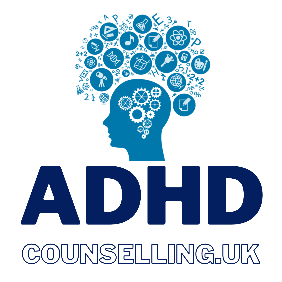 ADHD COUNSELLING UK COUNSELLING DIRECTORY SIGN-UP FORMPlease complete the form with as much information as you would like featured. Once completed, please send with a headshot photo and link to proof of professional body registration to contact@adhdcounselling.uk All information is held in accordance with GDPR laws and directives, as per conditions of the ICO register. (Membership number ZB319196)Please note: registration for ADHD Counselling UK is free until 31/03/2023 and thereafter a monthly fee of £12.99 is chargeable. Full details will be sent to listed counsellors 01/02/2023. NameEmailTelephone NumberGoverning Body Membership (ie BACP, UKCP, NCS, or international equivalent)Approximate location (if working in-person)Do you offer online, telephone, chat or text services?Online Telephone Chat Text Facetime Other (please specify)How would you like to be contacted?Email Text Call WhatsApp WebsiteSocial Media LinksFacebook:LinkedIn:Instagram:Twitter:TikTok:Snapchat:Twitch:Other: FeeIntroduction Text – a bio about you. Please include any specialisations you’d like featured.Your ADHD credentials. Not for publication – please talk a little about your personal or professional experience working with ADHD.